 深圳市人才一体化综合服务平台项目组织市属评委会开展评审并核准通过人员专业技术资格个人申报操作手册深圳市人力资源和社会保障局浙江网新恩普软件有限公司2019年10月目 录组织市属评委会开展评审并核准通过人员专业技术资格，是由个人注册账户后填报申报信息，提交给用人单位审核，再由单位提交给深圳市人力资源和社会保障局进行受理审批。本文主要针对申报个人在填报信息时的操作步骤进行说明。关于登录地址及帐号问题登录地址： 如无个人帐号或忘记帐户信息，请点击登录按钮下面的【注册】/【忘记用户名】/【忘记密码】进行操作。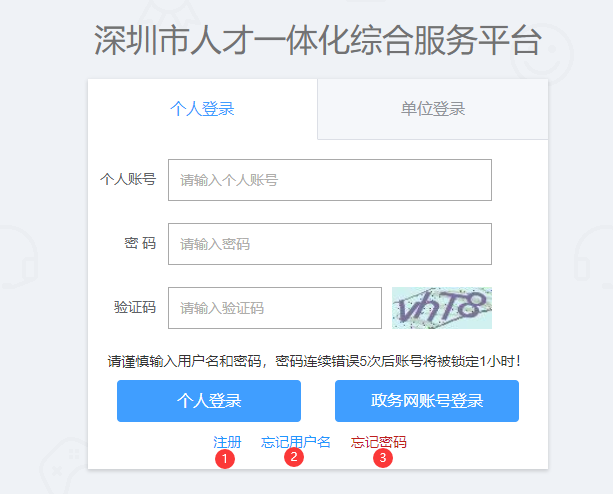 登录系统选择【个人登录】页签 ，输入个人账号、密码及验证码，点击【个人登录】或【省政务服务网认证入口】。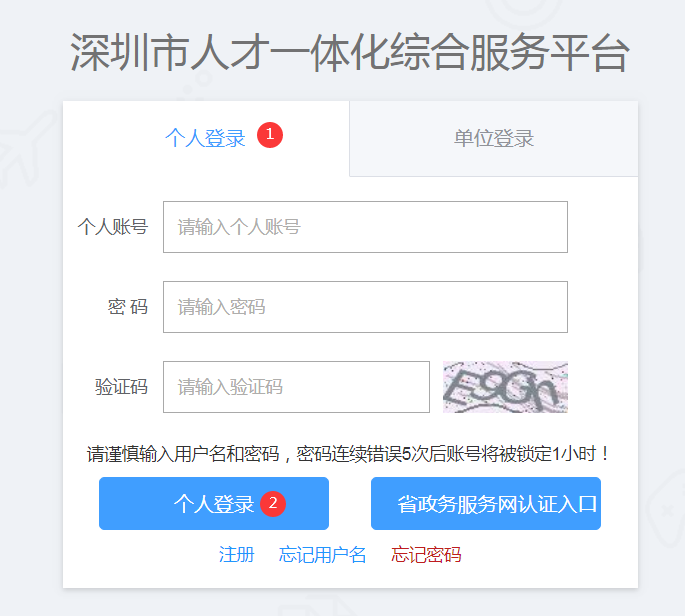 个人申报流程进页面，可查看业务“申请条件”、“温馨提示”、“申报材料清单”、“经办人基本信息”申报说明；在申报材料清单模块中可查看业务所需要的申报材料清单，点击右方的折叠按钮展开或收起材料清单，点击“查看要求”可查看附件材料的相关说明。了解业务情况后，需要认真阅读承诺内容，并勾选“本人已阅读并同意”申报承诺，单击【下一步】进行申报。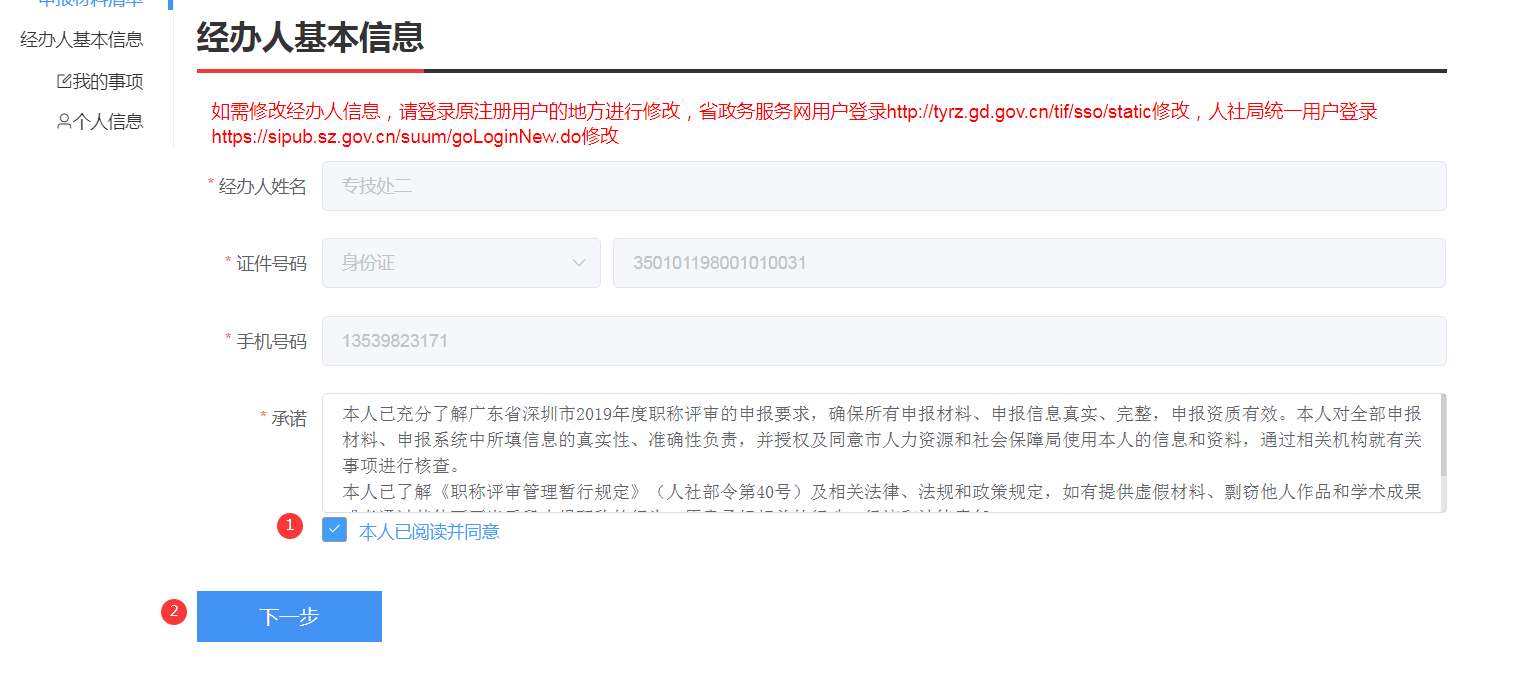 【基本信息】填写：标*号信息项，为必填项；其中，“现参保单位”、“现参保单位组织机构码”系统自动获取现参保单位；“国籍”为中国时，必须填写“户籍”、“民族”、“政治面貌”。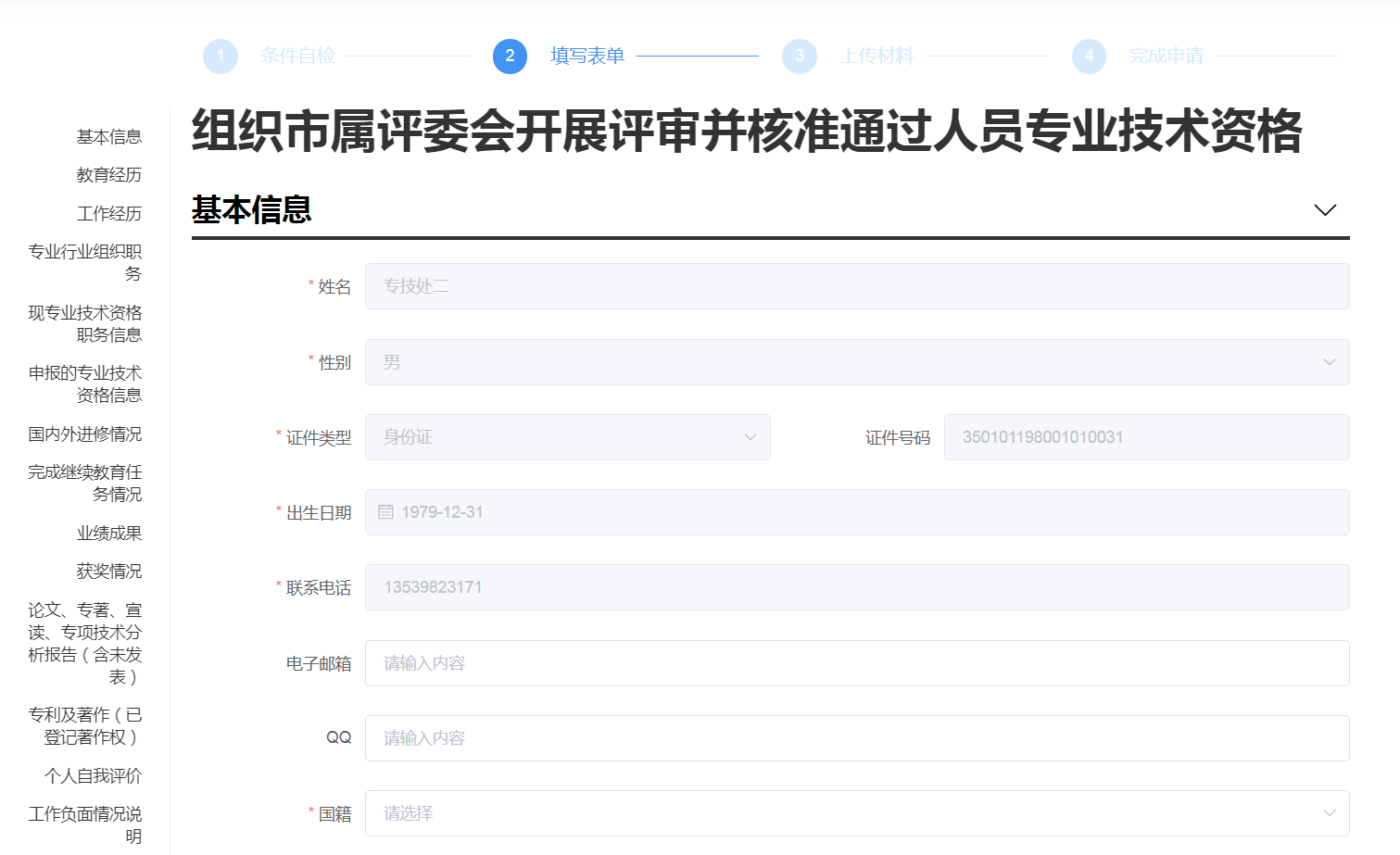 【教育经历】（必填）、【工作经历】（必填）、【专业行业组织职务】信息填写：三个子集信息都是以列表方式进行新增，操作方式可按下图中数字顺序。点击【新增】，弹出信息填写框；填写具体的经历信息；填写完成，点击【保存】，如需清除已填写信息点击【重置】；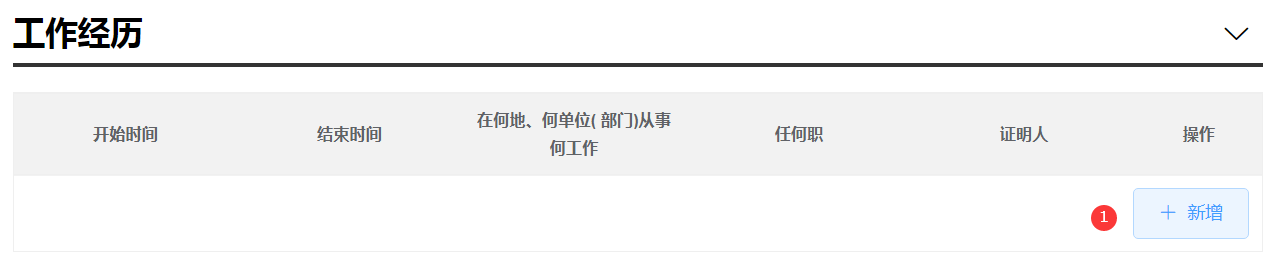 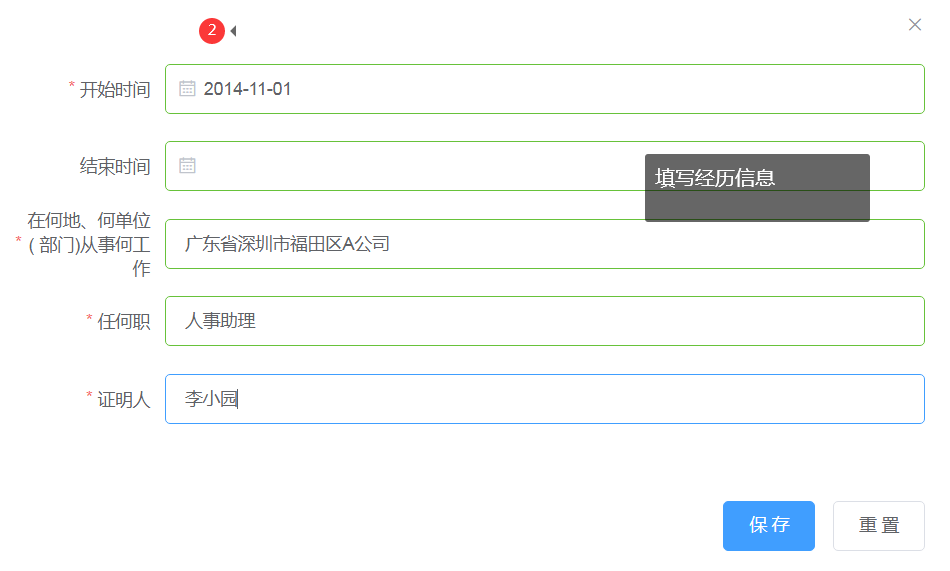 填写完成后列表上可删除及编辑已保存信息。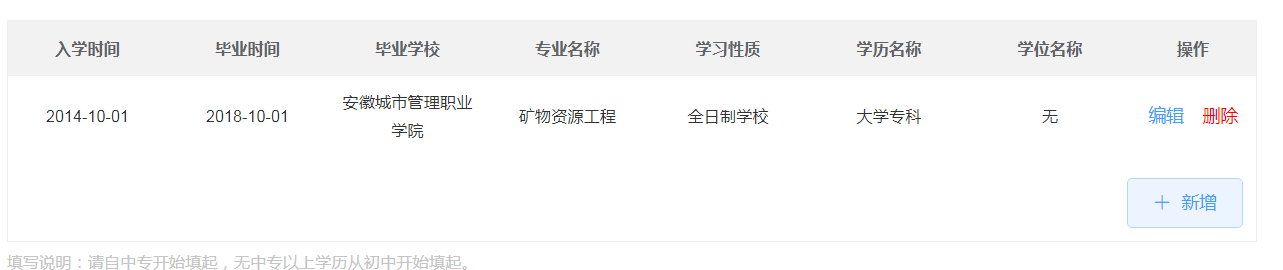 【专业技术资格信息】填写：现专业技术资格是重要申报信息，需如实填写。其中“现从事专业（学科）”、“从事本专业或相近专业工作累计（年）”必填；如确实无现资格，可不填其它项，否则必填。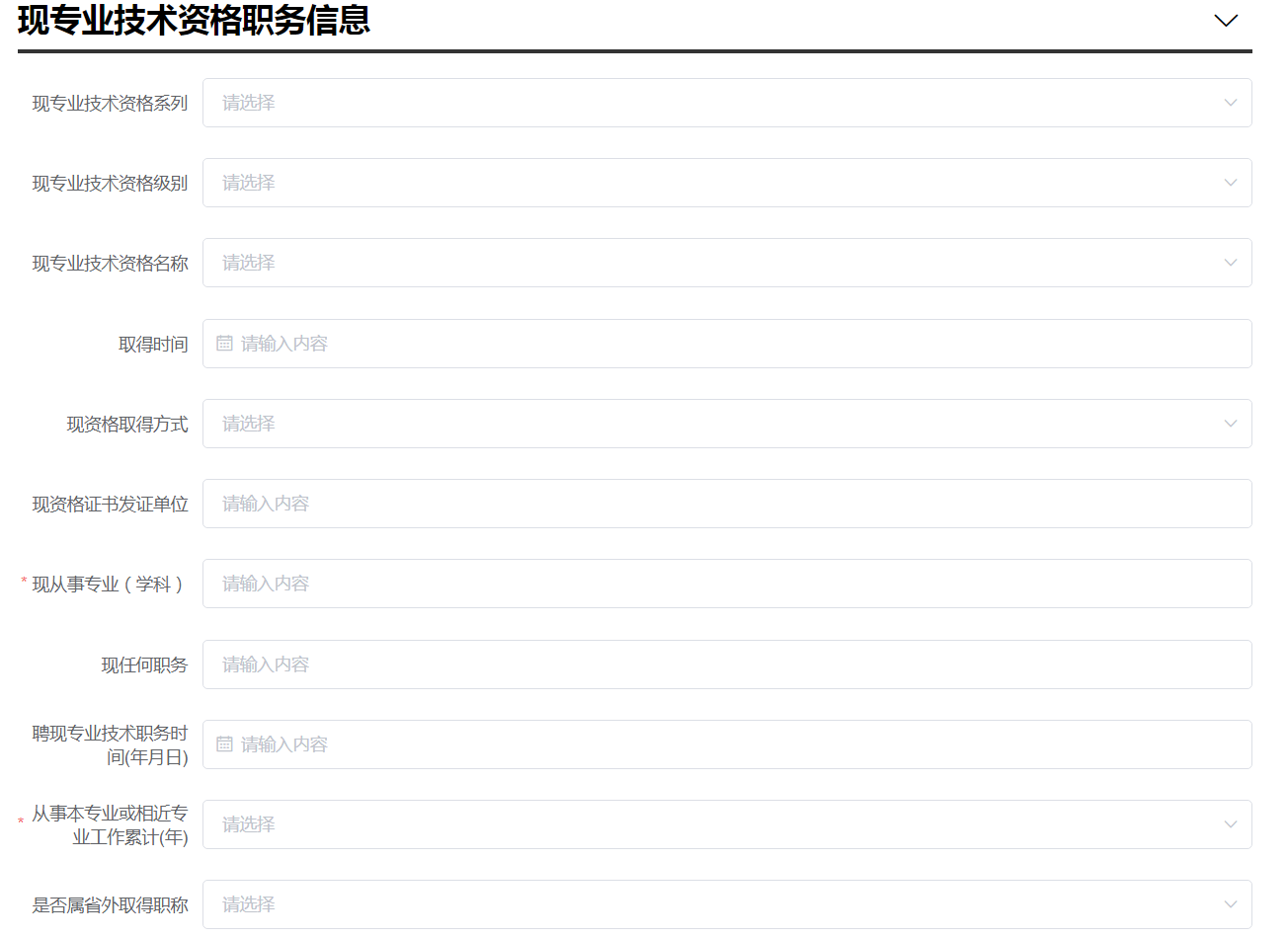 【申报的专业技术资格信息】填写：同一申报人在当年度不可重复申报同一系列的不同专业；申报类型包括“普通申报”、“转系列申报”及“破格申报”，不同申报类型对应不同的申报要求，申报人根据自身情况对应选择；系统自动根据所填信息获取评审委员会及日常工作部门；选择评委会后可点击相关公告后的链接查看当年度评委会评审通知；“有无同时或不同时申报其他系列(专业)资格及其名称”信息项必填，该项涉及诚信申报，如有请按说明详细填写；如申报专业要求以考代评或考评结合，需填写【专业实践能力考试成绩】；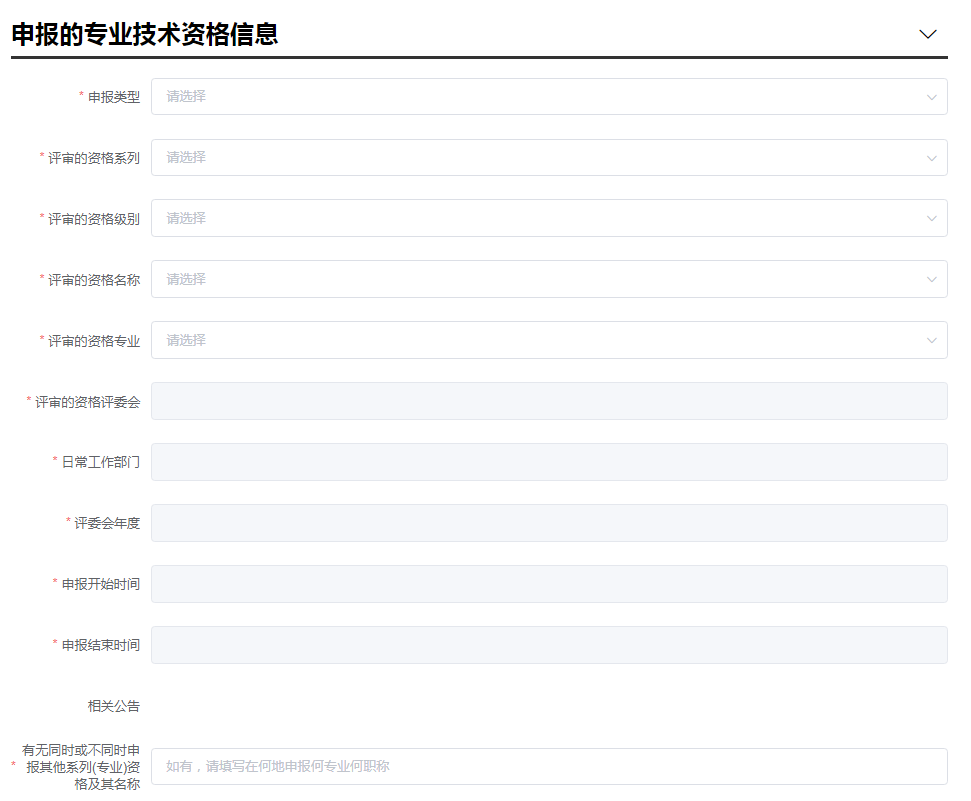     考试通过人员输入有效准考证号，点击【获取】，系统自动获取考试信息，手工填写考试地点信息。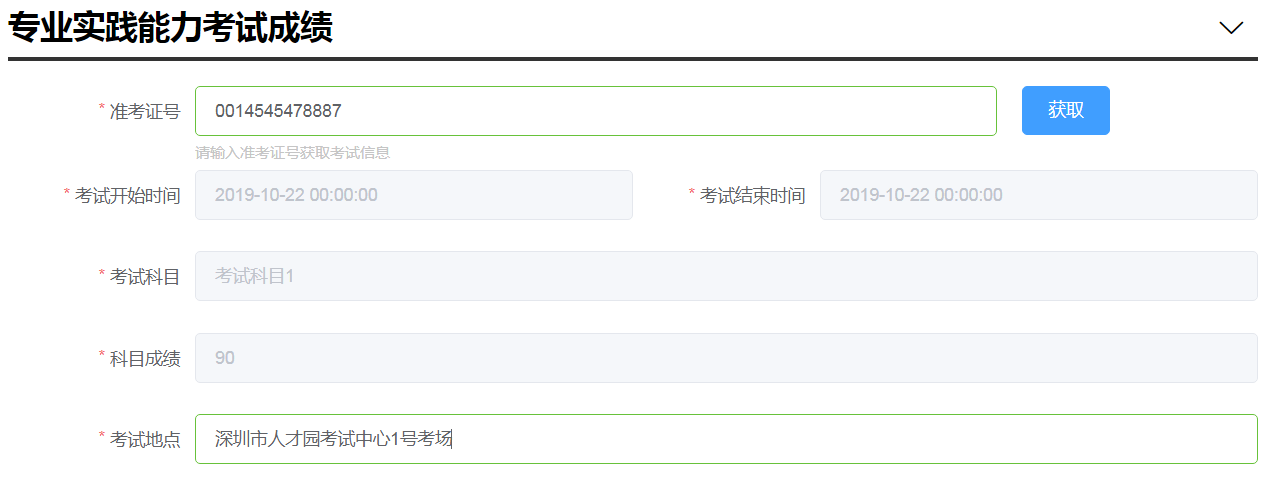 【国内外进修情况】（非必填）、【完成继续教育任务情况】（必填）填写：参考第4点操作，其中。【业绩成果】、【获奖情况】、【论文、专著、学术会议宣读的论文、专项技术分析报告（含未发表）】、【专利及著作（已登记著作权）】填写：除【获奖情况】外，每其余各项都有不同的材料分类，申报人根据个人实际情况，填写获现资格以来的相关信息；，每一大项所包含的材料信息，最多可勾选三个作为该类材料的代表作。填写操作如下点击【新增】，弹出填写框；选择需填写项目内容；填写内容会根据所选项目变化；填写完成项目内容点击【保存】，如填写完毕；填写完成后信息可进行修改、删除；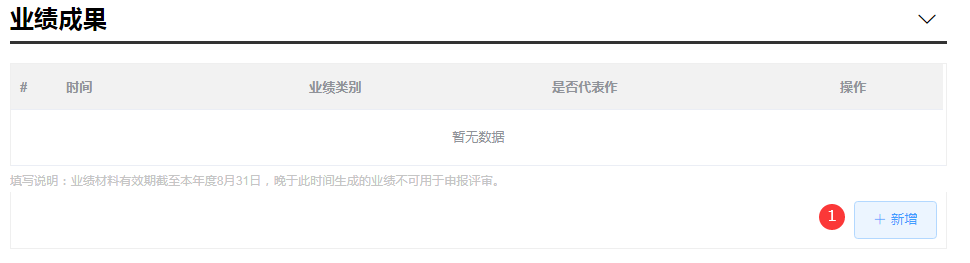 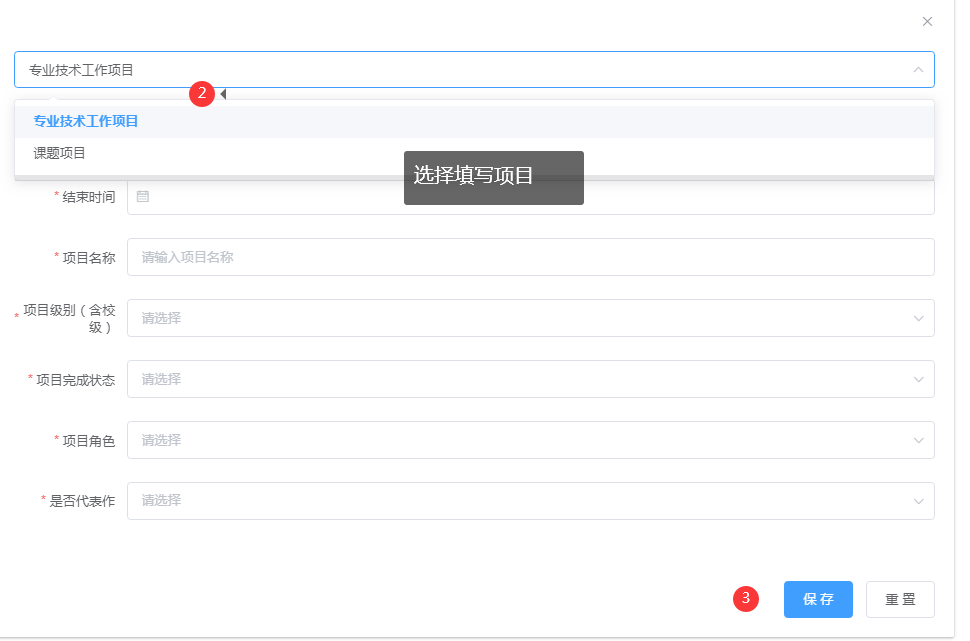 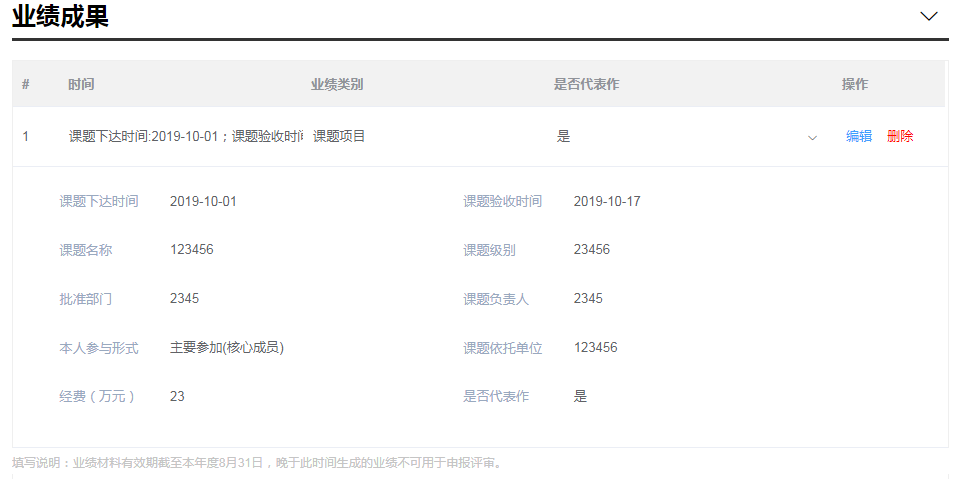 【个人自我评价】填写：申报人对照广东省各系列各专业职称申报条件填写相关内容，最多不超过500字；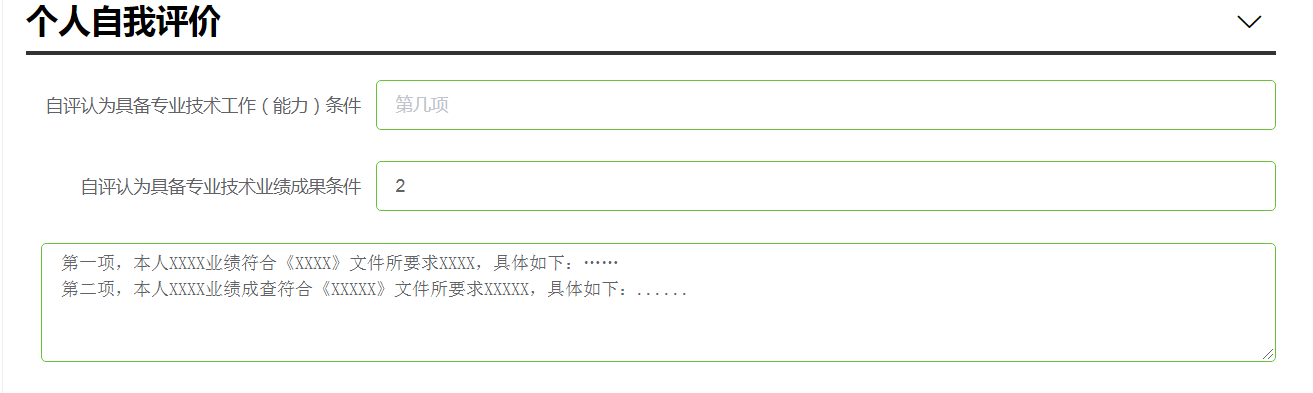 【工作负面情况说明】填写：此项涉及诚信申报，申报人须如实勾选负面情况，并填写详细说明。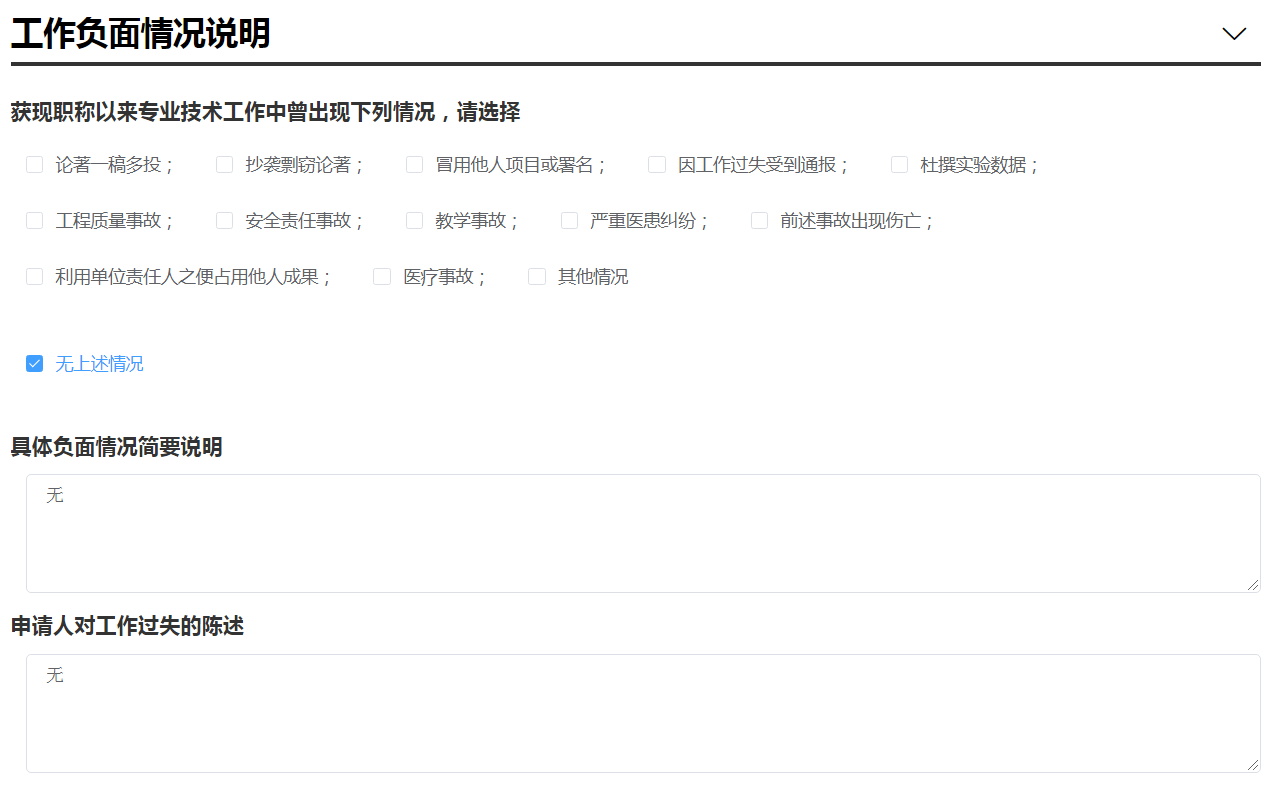 【申报下一环节信息】填写：个人选择业务申报去向及所报送的用人单位；点击【下一步】，上传业务材料附件；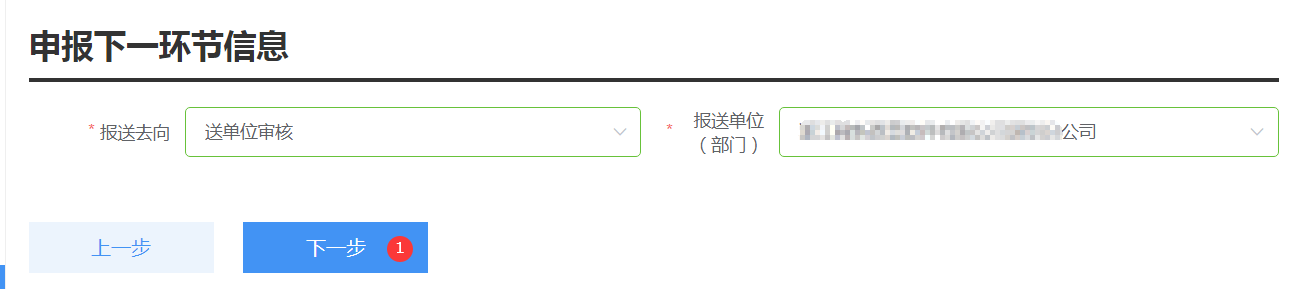 【附件上传】/【报表打印】，操作如下：点击【查看要求】，查看上传附件说明；点击【上传附件】，弹出附件共享（即申报人在其他业务中曾有效使用过的附件信息）及本地上传，进行附件上传；其中，必须上传附件的项目会有红色“暂未上传”字样提醒，如不上传无法完成申报；个人照片请按照附件说明上传，否则无法成功申报；涉及【业绩成果】、【获奖情况】、【论文、专著、学术会议宣读的论文、专项技术分析报告（含未发表）】、【专利及著作（已登记著作权）】的附件材料，请尽量上传PDF格式文件，每个附件大小不超过10M，较大文件可分割为多个附件上传，注意文件名需与填报的材料信息相对应（同一材料多个附件请在文件名体现关联，并用序号区别）。点击【报表打印】，显示蓝色字体的“报表打印”字样，可进行报表打印，请注意查看附件上传要求；完成附件上传及打印后点击【提交】，个人申报业务完成；*申报单位与工作单位不一致时，须上传《公司隶属关系证明》等佐证材料。*属于破格申报时，须按照破格申报相关要求，上传《广东省深圳市职称破格申报推荐表》或其他证明材料。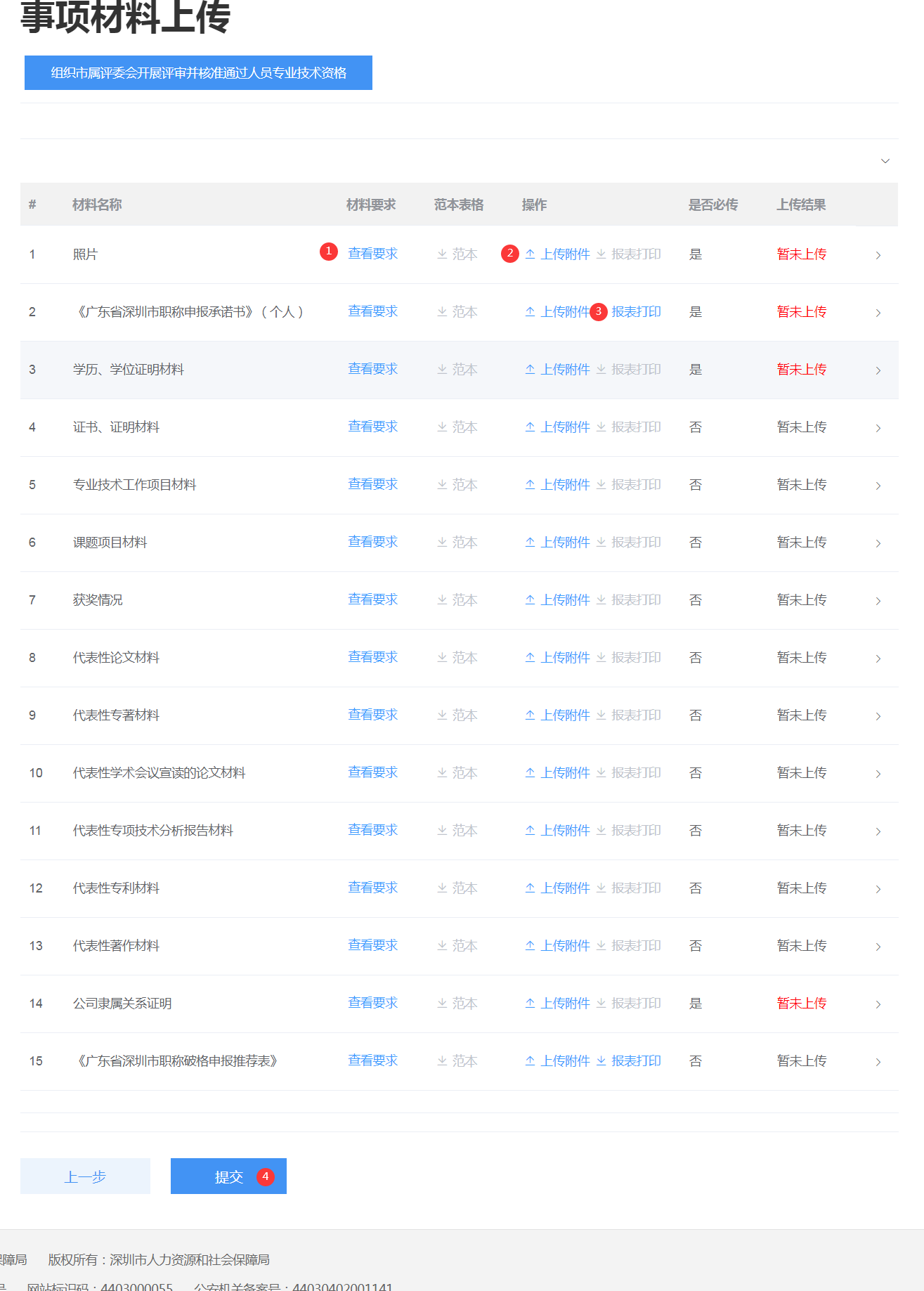 个人已上传的过的附件可以进行复用；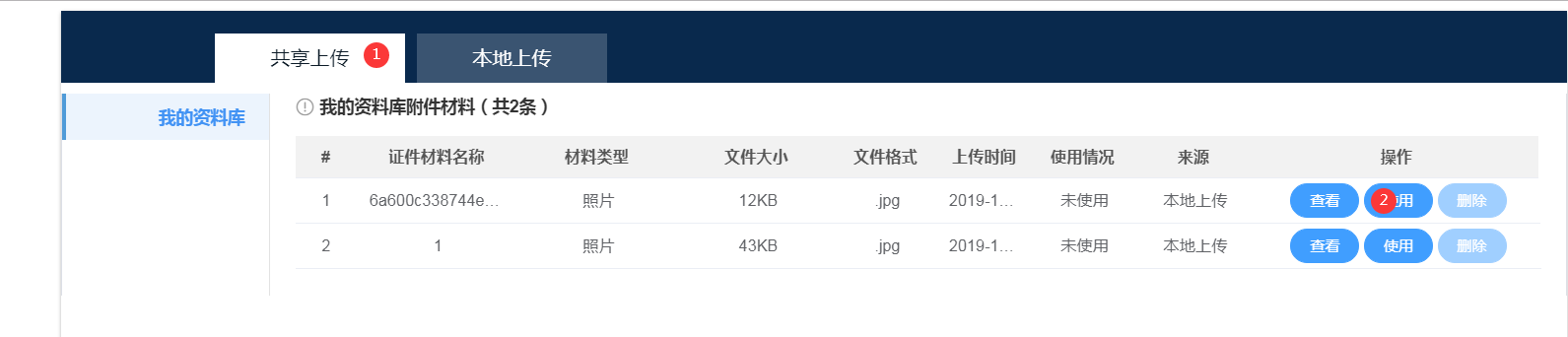 本地上传，点击【点击上传】，选择上传文件，上传完成后点击【关闭】；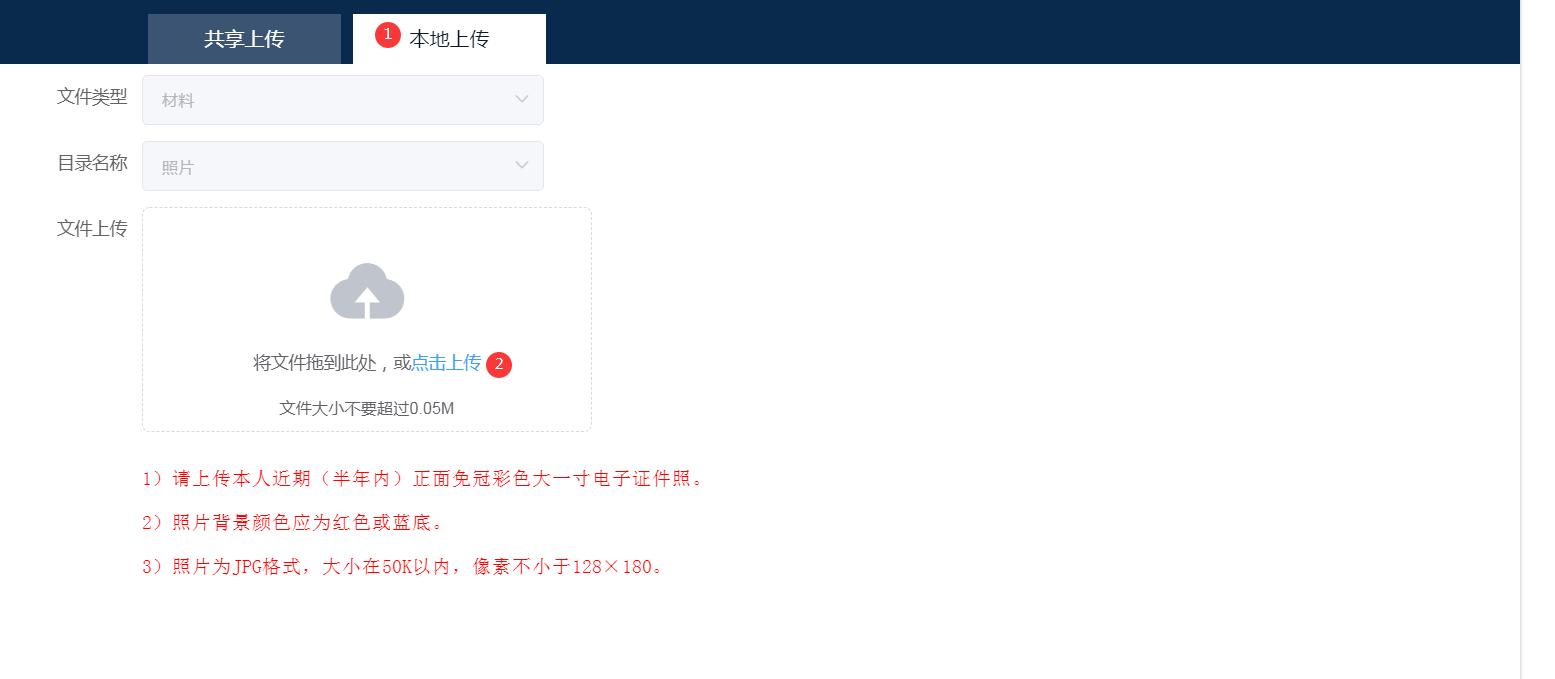 个人用户中心进入个人用户中心；单击右上角【用户中心】；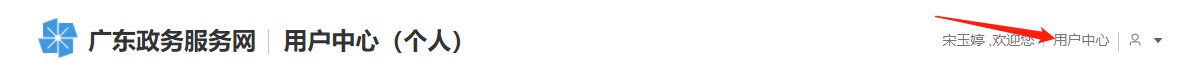 查看已申报业务或待申报业务；选择【我的事项】，单击不同页签可查看不同状态业务及办理部门；1为所有业务；2为待办业务；3为办理中业务；4为办结业务。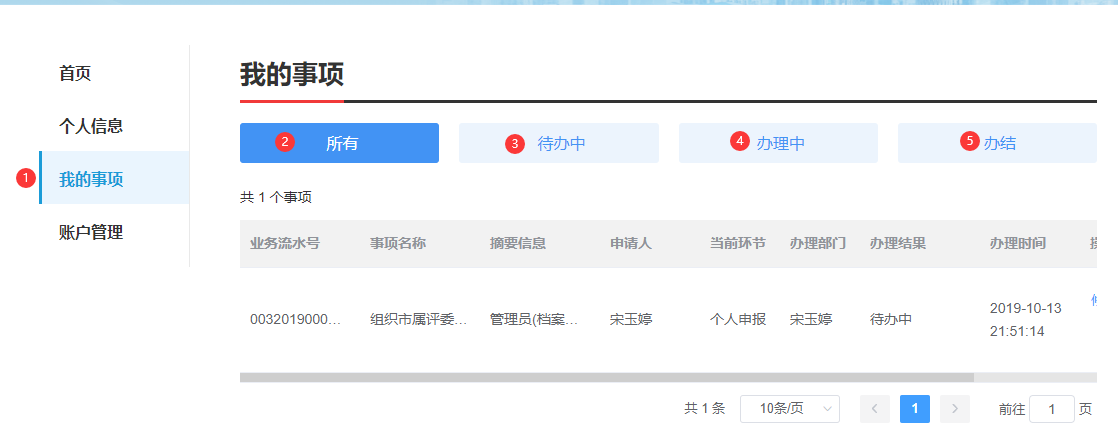 单击【个人信息】；可查看个人基本信息及对个人信息进行修改调整； 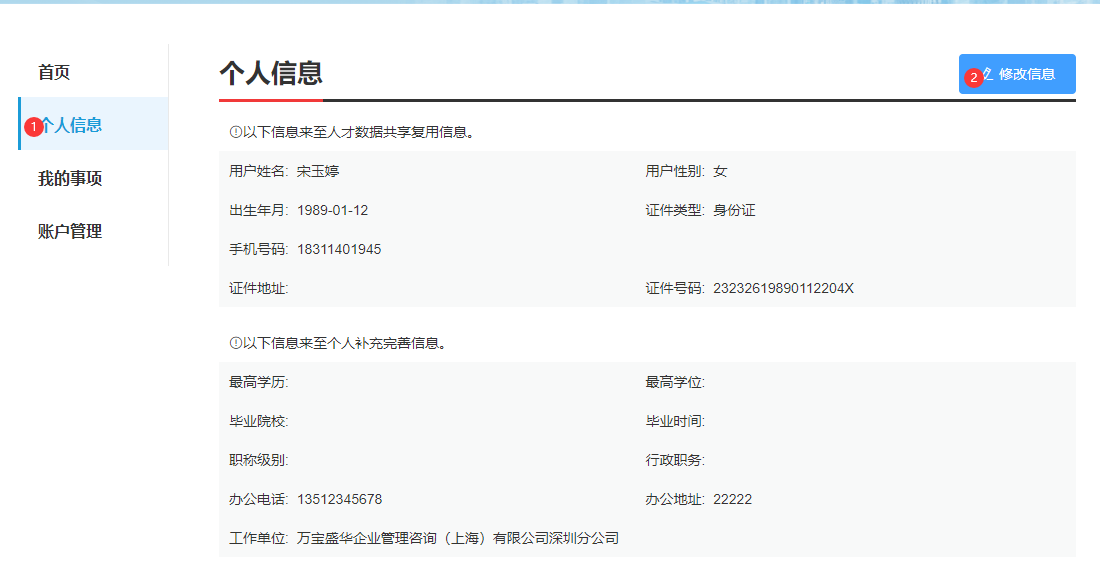 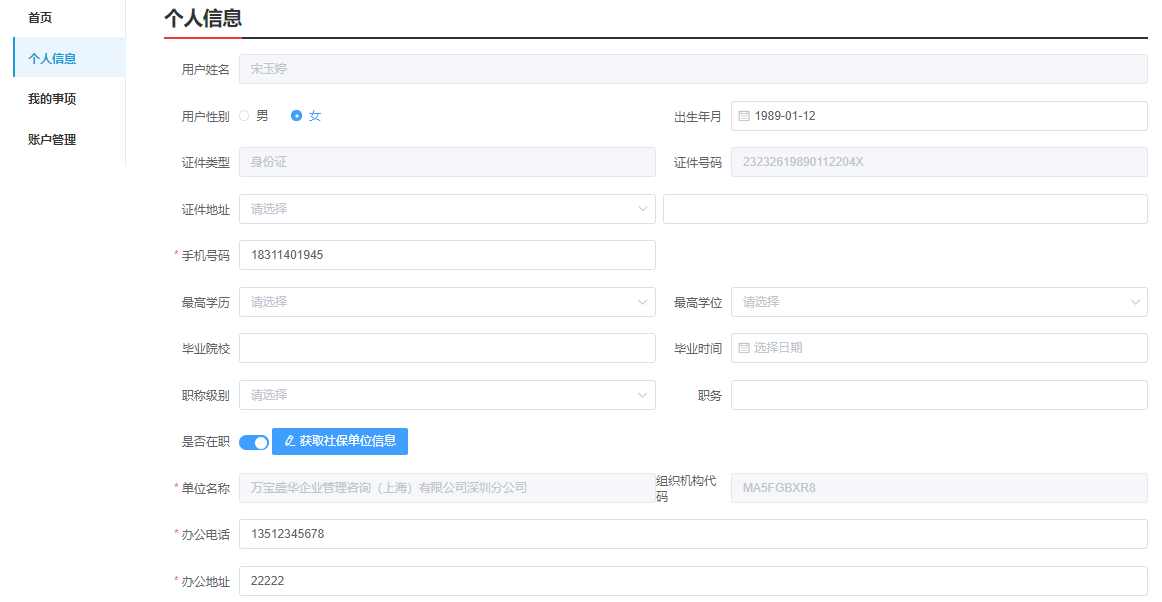 